                       Bloque 7. El espacio rural y las actividades del sector primario                                        Ponderación: 30% (3 puntos).                                     Estándares de aprendizaje evaluables: ¿Qué provincias tienen más de 100.000 hectáreas de superficie ocupada por el olivar?¿Señale que provincias tienen entre 1.000 y 100.000 hectáreas de superficie de olivar?Explique las razones que explican la escasa o nula presencia del olivar en gran parte de la mitad norte peninsular.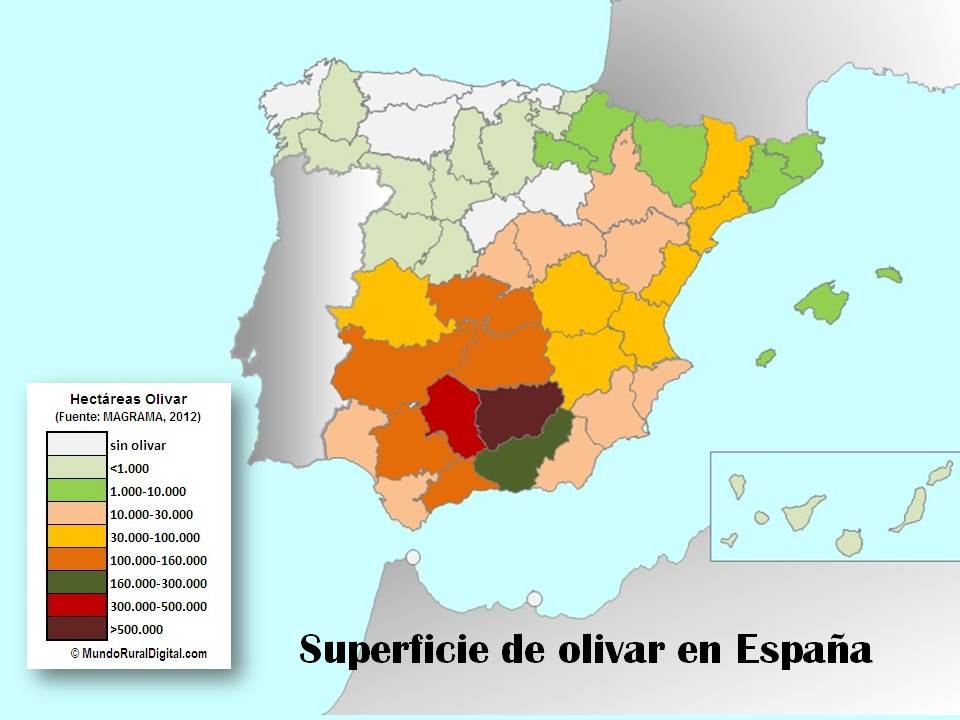                          Bloque 7. El espacio rural y las actividades del sector primario                                        Ponderación: 30% (3 puntos).                                     Estándares de aprendizaje evaluables: 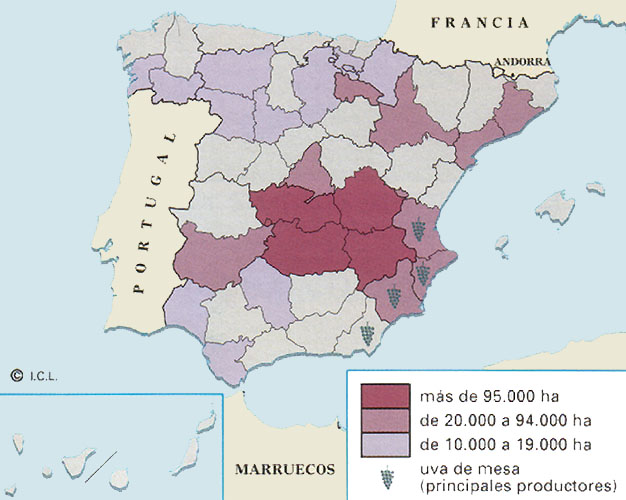 Señale las Provincias que tienen menos de 19.000 ha dedicadas al cultivo de la vid, e indique las causas que explican esta situación. Indique las provincias que superan 95.000 ha dedicadas al cultivo de la vid.Señala las provincias productoras de uva de mesa. Conoces alguna Denominación de Origen relacionada con el vino de calidad.
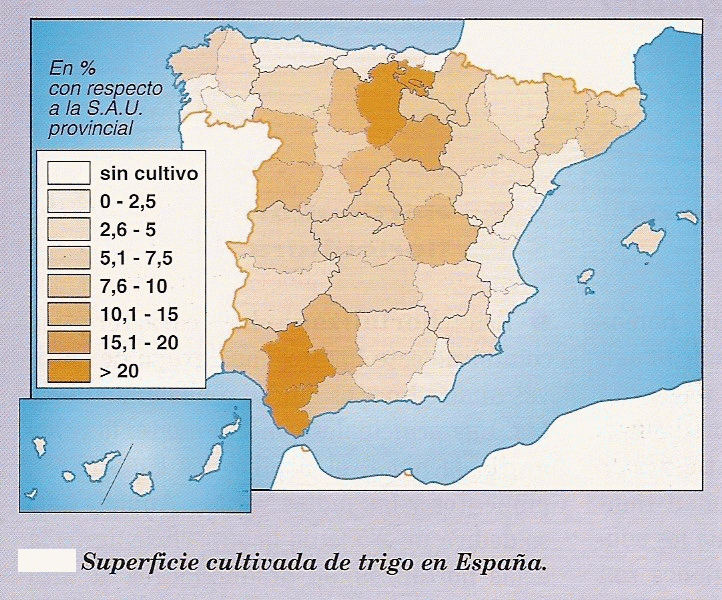 